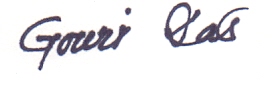   (Signature)Name of Teaching Staff: Gouri Das Gouri Das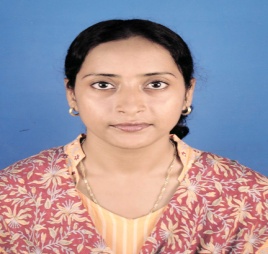 Designation: Assistant Professor Assistant ProfessorDepartment:School of Applied Science & HumanitiesSchool of Applied Science & HumanitiesDate of Joining the Institution: 16.08.2010 16.08.2010Qualification with Class Grade UGPGPHDQualification with Class Grade  2nd	1st 	NA Total Experience in years TeachingIndustryResearchTotal Experience in years 6yrs NILNILPapers PublishedNationalInternationalNILNILPhD Guide? Give field & UniversityFieldUniversityNAPhDs/ Projects GuidedPhDs:Projects at Masters LevelBooks Published/IPRs/ Patents Book Chapters: 3	 Book Chapters: 3	 Book Chapters: 3	Professional Memberships   NIL   NIL   NILConsultancy Activities NIL NIL NILAwards NIL	  NIL	  NIL	 Grants Fetched NIL	  NIL	  NIL	 Interaction with Professional InstitutionsNILNILNIL